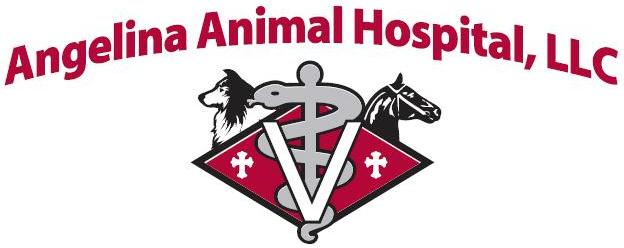 Risk Alert ConsentI ______________________________, understand that leaving (Patient)”________________________”, in the hospital without having proper and/ or complete vaccinations poses a potential risk to his/her health. I also understand that Angelina Animal Hospital, LLC has informed me of those risk. Although Angelina Animal Hospital, LLC will make every effort to prevent _______________________from being exposed to risk, factors, it is a very real possibility that your pet will be exposed to certain illnesses and/ or diseases. Angelina Animal Hospital will assume no responsibility if my Pet becomes sick while in their care or in the days following. Date: _____/________/________Signature of Owner: _________________________________________________Signature of AAH Staff Member: _______________________________________Signature of AAH Veterinarian: _________________________________________